¡Un saludo para todas!programación de actividades semana 13Física 23 julio- sesión virtual 8am- practica caída libre-tracker.24 julio- movimientos en dos dimensiones. Matemáticas 21 julio- Sesión virtual 1pm: Identidades trigonométricas.22 julio - Sesión virtual 8am: Identidades trigonométricas.COLEGIO EMILIA RIQUELME   Actividades virtuales COLEGIO EMILIA RIQUELME   Actividades virtuales COLEGIO EMILIA RIQUELME   Actividades virtuales COLEGIO EMILIA RIQUELME   Actividades virtuales 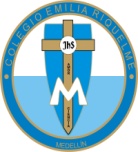 Fecha:21 de julioAsignatura:   Matemáticas y físicaGrado:10°Docente: Daniel Castaño AgudeloDocente: Daniel Castaño Agudelo